          INSCHRIJVINGSFORMULIER                                          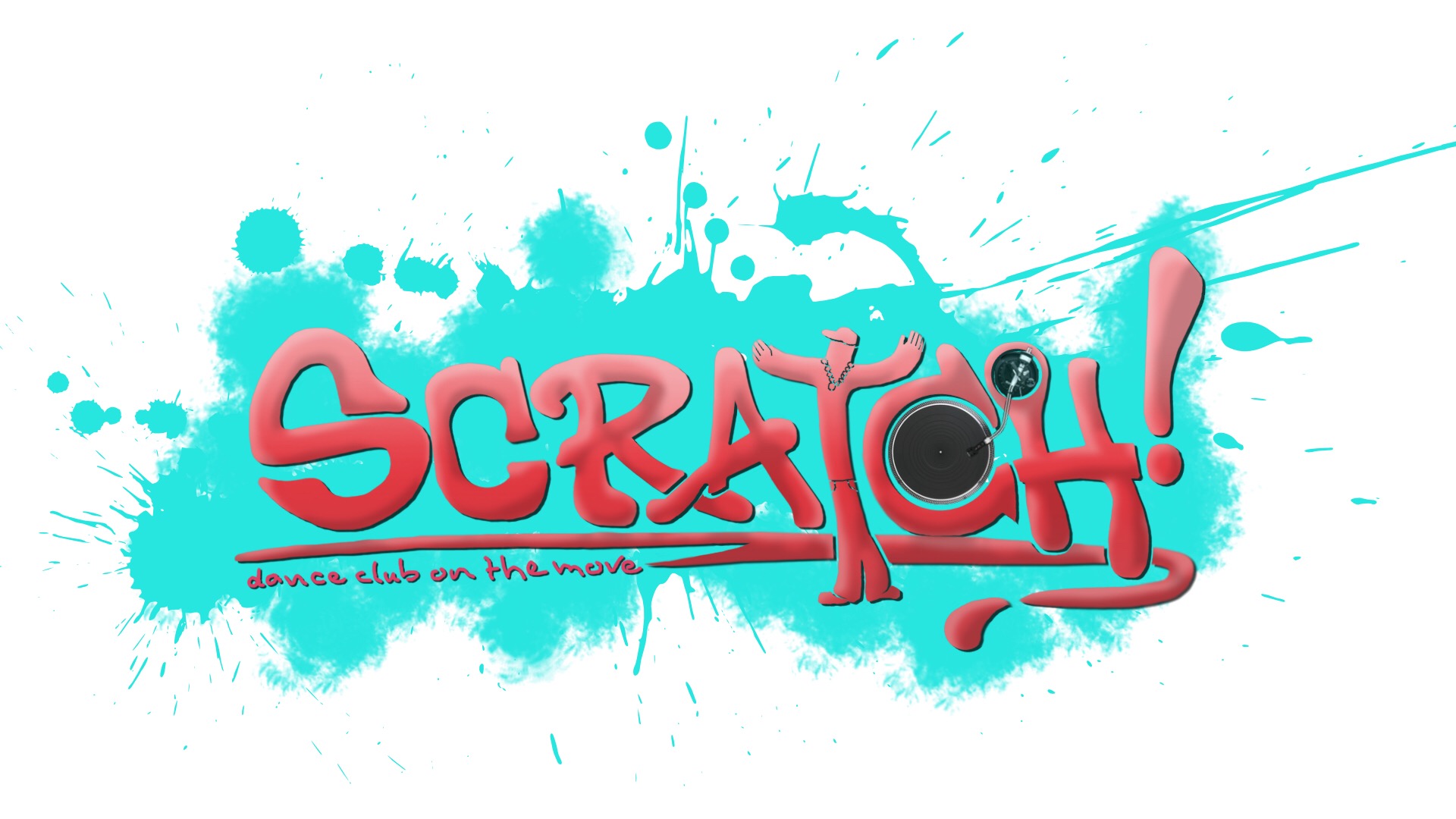                                                   Proefles -  Dansjaar 2023– 2024Wenst in te schrijven voor:  **De groepen worden ingedeeld op dansbekwaamheid. De leeftijden zijn slechts indicatief. ** Inschrijven proefles voor deze groepen is slechts mogelijk na afspraakPrivacyverklaring: Uw persoonsgegevens worden verwerkt door Dansclub Scratch! vzw, voor ledenbeheer en organisatie van activiteiten op basis van de contractuele relatie als gevolg van uw inschrijving en voor direct marketing (om u op de hoogte te houden van onze activiteiten) op basis van ons gerechtvaardigd belang om sport aan te bieden. Indien u niet wenst dat we uw gegevens verwerken met het oog op direct marketing, volstaat het ons dat mee te delen op contacteren@dansclub-scratch.be. Via dat adres kan u ook altijd vragen welke gegevens wij over u verwerken en ze verbeteren of laten wissen, of ze vragen over te dragen. Een meer uitgebreid overzicht van ons beleid op vlak van verwerking van persoonsgegevens vindt u op www.dansclub-scratch.be__________________________________________________________________________
  welke?               O JA  ELKE                                 Voornaam:
             VOORBEHOUDEN AAN DE CLUB                                                              Naam - VoornaamStraat - Nummer Postcode - GemeenteGeboortedatumVERTROUWELIJKE INFOZiekte of beperking waarmee we rekening dienen te houden(bv ADHD, diabetes, epilepsie, allergie, hartafwijking,…)VERTROUWELIJKE INFOZiekte of beperking waarmee we rekening dienen te houden(bv ADHD, diabetes, epilepsie, allergie, hartafwijking,…)Contactgegevens:Gsm-nummer(s)Emailadres(sen)DANSERContactgegevens van de ouders enkel in te vullen indien danser een minderjarige isContactgegevens van de ouders enkel in te vullen indien danser een minderjarige isContactgegevens van de ouders enkel in te vullen indien danser een minderjarige isMOEDER*GSM N°VADER*GSM N°Attest  terugbet.  MutualiteitNEENJA Lid bij andere dansclub:NEENJA – Welke?LIDNUMMER Dansport VlaanderenLIDNUMMER Dansport VlaanderenOKleuterdans (3-4j)- Little starsOStreetdance (+8j) - RookiesOBuikdans Beginners (+14j)OKleuterdans (5-6j)- Funky Monkey’sOStreetdance (+10j) - Party RockersOBuikdans GevorderdenOKidsdance (6-8j)OStreetdance (+12j) - Rhythm RebelsOBuikdans EliteOStreetdance gevorderden – Hoodies **OFreestyle beginners (8 - 12j)OStreetdance gevorderden – XPD**OCountry Line dance - Overdag maandagOFreestyle gevorderden (+12j)OStreetdance adultsOCountry Line dance - vrijdagavondOCountry Line dance - TremeloOUrbanized (+14j)**OBreakdance beginners (vanaf 8j)OYoung Urbanized (+12j)OBreakdance gevorderdenCursusCLUBNUMMER          121VerzekeringBETALING:                                   KortingOCash            TotaalOOverschrijving